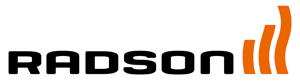 Radiateurs sèche-serviettes électriques							JARL C CH
Marque				  RADSONType	JARL C CHMatériau	chroméConformité	EN 442DESCRIPTION TECHNIQUELes radiateurs sèche-serviettes électriques JARL C CH, sont réalisés en tubes d’acier ronds cintrés disposés en horizontal dans les collecteurs en D.Radiateur sèche-serviettes électrique à fluide caloporteurCommande: Tempco RF ElecFixations murales, vis et chevilles incluses. Les pattes de fixations sont soudées au dos du radiateurRACCORDEMENT et COMMANDEBoîte de connection 2 fils et éventuellement fil pilote à côté ou derrière le radiateur. Commande intégrée: Tempco RF Elec Régulation intelligente par commande électroniquePrévue de 6 modes de fonctionnement:Auto/Confort/Eco/Hors gel/Standby/BoostDétection «Fenêtre ouverte»Adaptive Start ControlCompatible avec Touch E3DESIGNCe radiateur a la caractéristique d’avoir une propre ligne aérée en chromé.COULEURCouleur standard est chromé.GAMMEHauteur en mm : 1222, 1537Longueur en mm : 500, 600MONTAGELes radiateurs sont fixés au mur au moyen de 4 consoles murales, positionnées entre les tubes émetteurs. Les consoles sont chromées. EMBALLAGE ET PROTECTIONLes radiateurs sont emballés individuellement dans du carton, renforcé par des segments de coin, le tout étant enveloppé de film rétractable. GARANTIEGarantie contre les défauts de fabrication: 10 ans après l’installation. Les composants électriques sont garantis pour 2 ans.